Раздел 1.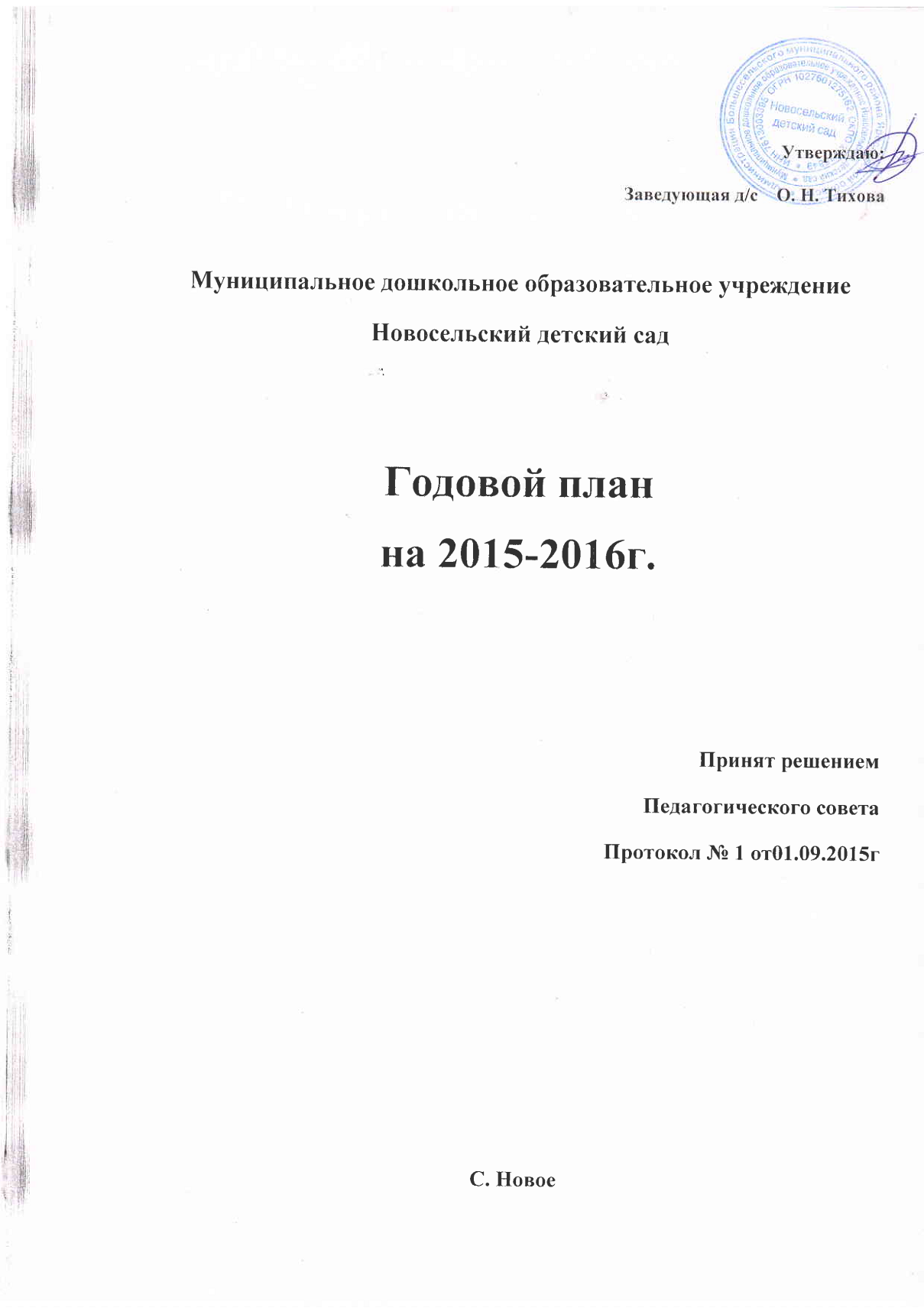 Информационно – аналитическая справка       о выполнении годового плана работы детского сада за 2014– 2015 г.МДОУ Новосельский детский сад Большесельского муниципального района находится по адресу:Ярославская область, Большесельский район, с. Новое  ул. Мира  д. 13 Индекс: 152370Расположен в деревянном здании, 2 группы, разновозрастные. В младшей  группе 12 человек, в старшей -14человекДетский сад имеет право на осуществление образовательной деятельности, лицензия № 76242511/ 0281, выданная департаментом образования Ярославской области от 06 июля 2011 г.Расстановка педагогических кадров.Анализ работы педагогического коллектива       В 2014-2015 году коллектив детского сада участвовал в конкурсах:- по охране труда в номинации «Успех ибезопасность»;- по пожарной безопасности «Помни каждый гражданинспасенья номер 01»;- по пожарной безопасности областной конкурс на лучшие учебно-методические материалы по пожарной безопасности.- конкурс творческих работ «Рождественские каникулы в моей семье»«Зимние забавы», «Веснянка», «Открытка Победы», всероссийский конкурс детского рисунка, посвящённого 70-летию Победы в Великой Отечественной войне.Общероссийский конкурс методических разработок занятий педагогов «Главная примета моего края»Все участники – дети и воспитатели награждены грамотами во всех номинациях.       Работа коллектива детского сада была направлена на решение следующих задач:1.     Обеспечивать охрану жизни и укрепление физического и психического здоровья детей.2.     Развивать психические и физические качества в соответствии с возрастными и индивидуальными особенностями детей.3.     Прививать уважение к правам и свободам человека, любовь к окружающей природе, Родине, семье.      Для решения первой задачи в ДОУ проводилась  систематическая планомерная работа. Для успешного решения этой задачи мы использовали различные средства в комплексе:- рациональный режим и питание;- витаминизация компотов и киселей;- закаливание: воздушны и солнечные ванны, хождение по песку босиком, топтание по солевой дорожке и в воде в специальной ёмкости;- хождение по дорожке здоровья (для профилактики плоскостопия);- проветривание помещений по графику;- пешие прогулки по посёлку;- утренняя гимнастика (в летнее время на воздухе), развивающие упражнения, спортивные игры, досуги;- оформление информационных стендов для родителей по теме «Здоровье».    Не смотря на то, что проводились все эти мероприятия,  дети много болели:    ОРВИ и ОРЗ – 609 д/д – 78 случаев заболевания    Ринит – 14 д/д – 2 случаяКоньюктивит -14д/д – 2 случаяВетряная оспа 40д/д – 2 случаяЧесотка 20д/д -1 случайОтит 40д/д – 2 случаяСтоматит 14д/д – 1 случайЦистит 14д/д – 1 случайСтрептодермия 10д/д – 1 случайИтого: 775 д/д – 90 случаев с 01.09.2014 г. по 01.09.2015 г. Для сравнения- 2013-2014 уч. году – 970 д/д – 97 случаев заболевания.- 2012-2013 уч. году 570 д/д – 57 случаев заболевания.                                          Таблица заболеваемости.  Таким образом, мы видим, что дети болеют с каждым годом всё больше.Основной процент воспитанников имеет 2-ую группу здоровья, а значит у них имеются хронические заболевания.Распределение воспитанников по группам здоровья    Положительным для детского сада является то, что не было зафиксировано ни одного случая кишечных инфекций и несчастных случаев.    Старались выполнять санитарные нормы. Медицинские осмотры и санминимумы проходили в положенное время. Генеральные уборки проводились ежемесячно.    В ходе реализации поставленной задачи столкнулись с проблемами:1)    Отопительный сезон начинается в октябре, а заканчивается в апреле, когда погода холодная и дождливая. В здании в этот период прохладно.2)    В детском саду холодные полы, подвалы были не утеплены.3)   В помещениях прохладно, т. к. стены ветхие их продувает, здание очень старое.4)    В местном ФАПе нет постоянного фельдшера. Родители возят детей за 9 км, чтобы получить консультацию врача по поводу лечения ребёнка, а затем едут за справкой, часто не сразу, как ребёнок выздоровел. Поэтому длительность болезни по документам увеличивается. Родители часто не водят детей в садик зимой.5)    Родители не прислушиваются к советам педагогов по поводу того, как правильно одевать ребёнка.6)    Недостаточный уровень образованности родителей и детей по формированию здорового образа жизни. Усугубляют все наши проблемы по спаду заболеваемости и общие факторы:- резкие перепады температуры, атмосферного давления, высокая влажность воздуха;- ухудшение экологической обстановки;- некачественная вода;- химические добавки в продуктах;- возрастающее светомерцающее и звуковое облучение детей, вызванное компьютерными играми, длительным пребыванием перед телевизором, постоянно звучащей музыкой;- значительное ограничение двигательной активности;- увеличение нездоровой наследственности.Перспективы (по каким показателям можно добиться улучшения и что для этого необходимо  сделать).Возможно снижение заболеваемости ОРВИ. Для этого необходимо:1)    Закаливающие процедуры проводить на более высоком уровне, регулярно;2)    Больше времени проводить на воздухе;3)    Увеличить количество пеших прогулок;4)    Разнообразить упражнения во время проведения утренней гимнастики;5)    Ввести регулярную дыхательную гимнастику.6)    Глубже и настойчивей проводить работу с родителями по вопросам«Здоровья детей».3) Для решения третьей задачи была дополнительно приобретена методическая литература и наглядные пособия (Птицы и животные   леса).    Для того, чтобы дети прикоснулись ближе к природе и увидели всю её красоту, проводились экскурсии на водоём, на школьный участок, по посёлку.     На наших прогулочных  участках более 30 клумб и вазонов с цветами: лимонниками, астрами, лилиями, анютиными глазками, тюльпанами, георгинами флоксами, мальвой, петуниями и др. Воспитанников мы знакомили с названиями цветов, рассматривали и поливали их. Чтобы запечатлеть красоту участка, мы часто фотографировали детей на фоне ярких цветов.  Весной, по просьбе администрации садика, многие родители приняли участие в облагорожении участка: вырезали и покрасили  разные фигуры животных и сказочных героев из фанеры и шин и посадили в них цветы.     Решение названной выше задачи трудно даётся, так как родители мало обращают внимания на природу, патриотическое  и экологическое воспитание своих детей.     В рамках этой  же задачи стоит и привитие любви к своей семье. В течение учебного года воспитатель собирал фотографии членов семей наших детей, делал с детьми генеологическое  древо,  оформил фотоальбом. (Фотографии принесли не все родители)Для детей много проводилось праздников в разное время года с участием работников ДК, родителей.Для родителей проводились беседы по привитию у детей бережного отношения к природе, умению охранять и беречь её.Образовательный уровень родителей:Многодетных 5 семей-20%, опекунских-1 семья-2,8%,полных -22 семьи-98%Раздел 2.Организация работы с кадрами.2.1. Повышение квалификации педагогических кадров.2.2. Аттестация педагогических кадров.2.3 Открытые просмотры педагогической деятельности.2.4 Коллективные мероприятия.Раздел 3.Организация методической работы.3.1Тематический контроль.3.2Педагогические советы. 3.3 Смотры, выставки, конкурсы.Раздел 4.Административно-хозяйственная деятельность.Раздел 5.Медико-профилактическая работа.Раздел 6.Взаимодействие с социумом.6.1 Контакты6.2Организация работы с семьёй.№ФИОдолжностьобразованиеПед. стажКвалификациявозраст1.Тихова О. Н.заведующаявысшее30л151г2.Максимова Т. В.воспитательвысшее14л137л3Старухина А. Н.воспитательСредне-специальное3г132г4.Смирнова Ю. А.воспитательВысшее непедаг5мБез категории25Год2012-20132013-20142014-2015Средняя заболеваемостьна 1 человека233531Год1 гр.2 гр3 гр    2012-201314,5 %71 %14,5 %    2013-201423,07 %69,23 %7,69 %    2014-201514,28 %67,85 %14,28%№Ф.И.О.ДолжностьНаименование курсовСроки1Максимова Т.В.Воспитатель "ФГОС ДО: содержание, технологии введения""ФГОС ДО: проектирование развивающей предметно-пространственной среды"15.09.2014-26.09.201428.04.2015-29.04.20152Старухина А.Н.Воспитатель"ФГОС ДО: содержание, технологии введения""ФГОС ДО: проектирование развивающей предметно-пространственной среды"15.09.2014-26.09.201428.04.2015-29.04.2015№п/пФИОДолжностьПед. стажКатегорияДата АттестацииТихова О. Н.заведующая30лет1  2015г2Максимова Т. В.воспитатель14 лет1Аттестована приказ №42 от 07.05.2015г3Старухина А. Н.воспитатель3 года1Аттестована Приказ №42 от07.05.2015г№Содержаниесрокиответственный1Спортивный досуг на улице «В гостях у светофора»сентябрьВоспитатель старшей группы2.Праздник «Осень, осень – в гости просим»ПознаниеОктябрьОктябрьВоспитатели группВоспитатель старшей группы3.Праздничный досуг для мам «День матери»НоябрьВоспитатели групп4.Праздник «Новый год у ворот1»ПознаниеДекабрьДекабрьВоспитатели группВоспитатель младшей группы5.Рождественские игрыЯнварьВоспитатели групп6.Спортивные игры «Веселые старты»ФевральВоспитатели групп7.Праздник «Мамочка, милая мама моя!»Март Воспитатели групп8.Праздник птицИгры на прогулкеАпрельВоспитатели групп9.Развлечение по ПДД «Красный, желтый, зеленый»Выпускной бал «До свиданья, детский сад!»Май Воспитатели групп№содержаниесрокиответственный1.День здоровьяДень воспитателяСентябрь27 сентября Воспитатели групп2.Осенний бал Октябрь Воспитатели групп3.День материНоябрь Воспитатели групп4.Праздник «Новогодний карнавал»Декабрь Воспитатели групп5.Игры-забавы «Народные праздники на Руси»День ЗдоровьяЯнварь Воспитатели групп, соц. партнеры6.День добротыДень Защитника ОтечестваФевральВоспитатели групп, родители7.Праздник «8 марта – мамин день»Проводы зимыМарт Воспитатели групп8.День смехаПраздник птицДень космонавтикиСпортивный праздник: «День здоровья»АпрельВоспитатели групп, соц. партеры9.Викторина по ПДДПраздник «Выпускной бал»Май Воспитатели групп содержаниецельответственные1.проверка готовности д/с к учебному году.2. организация предметно-развивающей среды.3.оформление групповой документации.Организация предметно-развивающей среды и жизнедеятельности с учётом возрастных особенностей, эстетика оформления игровых уголков, стендовЗаведующаявоспитателиПроведение подвижных игр в режиме дняИзучение перечня игр, создание картотеки игрвоспитателиФормирование здоровьесберегающей среды в ДОУСоздание условий для оздоровления детского организмавоспитателиВзаимопосещение занятийОбмен опытом, преемственностьвоспитателисодержаниесрокиответственные1.Установочный пед. совет:а) анализ работы за летне-оздоровительный период.б) приоритетные задачи на новый учебный  год.в) утверждение годового плана.г) утверждение перспективных планов воспитательно-образовательной работы.СентябрьЗаведующаяВоспитателизаведующая2.Педагогическое руководство и условия оптимизации развития познавательной активности, интереса у дошкольников в рамках реализации ФГОС в ДОУОктябрь воспитатели3.Предметно-развивающая и здоровьеформирующая среда в ДОУДекабрьвоспитатели4. итоговыйРеализация поставленных задач, анализ воспитательно-образовательной работы.Отчёт воспитателей по выполнению перспективного планирования.Утверждение плана на летнее - оздоровительный период.Утверждение коллективного договораМартМайИюньВоспитателиВоспитателизаведующая№содержаниесрокиответственные1.Фотовыставка «Ах, лето!»Выставка рисунков «Моя безопасность»сентябрьВоспитатели групп2.Выставка  « Осенние мотивы»- поделки, композиции, различные техники,  рисункиоктябрьВоспитатели групп, родители3.Выставка детских работ, посвященных «Дню матери»ноябрьВоспитатели групп4.Выставка  «В городе снеговиков»Конкурс «Талисман Нового года»декабрьВоспитатели групп,  родители5.Выставка рисунков «Зимние забавы»январьВоспитатели групп6.Выставка рисунков «Наша Армия родная»Конкурс «Папа может, папа может, все, что угодно!»февральВоспитатели групп, родители7.Выставка аппликаций к 8 марта «Цветы для моей мамы!»Выставка поделок из бросового материала «Портрет весны»мартВоспитатели групп8.Выставка фотографий и рисунков  «Птицы родного края»апрельВоспитатели групп9.Выставка детских рисунков «Чудо-ладошки»Выставка детских рисунков «Чем мне запомнился детский сад»майВоспитатель младшей группыВоспитатель подготовительной группы№содержаниесрокиответственные1.Производственное собрание1.инструктажи на рабочих местах, повторение должностных обязанностей сотрудников.2.знакомство с приказами по охране труда, по пожарной безопасности. По организации электрохозяйства, об организации работы по противодействию терроризма.3. текущие инструктажи поОТ, ПБ, охране жизни и здоровья детей4. повторение правила внутреннего трудового распорядка5.проведение праздника воспитателяСентябрь26 сентябряЗаведующаязаведующая2.Маркировка мебели, проверка санитарного состояния всех помещений Сентябрь1р в месяцВоспитателиЗаведующая.медик3.Подготовка здания к зимеСентябрь-октябрьПомощники воспитателя, рабочий по ремонту и обслуживанию здания4.Совещания в РОНО1р в мначальник5.Составление табеля рабочего времени1р в мзаведующая6.Подсчёт остатков продуктов питания1р в мповар7.Составление авансовых отчётовВ конце месяцазаведующая8.Начисление родительской компенсацииДо 10 числа каждого месяцазаведующая9.Работы комиссии по распределению стимулирующей части фонда оплаты трудаДо 20 числа каждого месяцазаведующая10.Подготовка ДОУ к проведению новогоднего праздника.Техника безопасности при проведении новогодних ёлок.Составление примерного графика отпусков.Работа по составлению новых локальных актов.ДекабрьДо 15 числаавгустЗаведующаяВоспитателиЗаведующаяЗаведующаязаведующая11.Годовой отчёт.Производственное собрание «Об охране жизни и здоровья в зимний период»январьзаведующая12Заявки в бухгалтериюДо5 и 20 числа каждого месяцазаведующая13Уборка снега  и сосулек с крыши.мартРабочий по ремонту здания 14Повторные инструктажииюньзаведующая15Ремонт крыльца, заборамайзаведующая16Инструктажи к летнему периоду.Благоустройство территорииМаймайЗаведующаяВсе сотрудники и родители17Работа с трудоустроенными подростками.Май-июльзаведующая№содержаниесрокответственные1Ведение журнала приёма и осмотра детейежедневномедик2Ведение журнала осмотра педикулёза1р в неделюмедик3Ведение журнала осмотра работниковежедневномедик4Ведение журнала осмотра помещений2 раза в месяцзаведующая5Проверка срока годности продуктов питания, вести бракеражный журналежедневномедик6Мытьё игрушек ежедневноПомощник воспитателя7Обработка игрушек антибактериальным средством1р в месяцПомощник воспитателя8Генеральная уборка помещенийПервая пятница месяцаПомощник воспитателя9Проветривание помещенийЕжедневноПомощник воспитателя10Оценка физического развития детейСентябрь, майзаведующая11Подготовка памяток для родителей  по здоровьесбережению1 раз в кварталвоспитатели12Консультации для родителей по ЗОЖ1раз в кварталвоспитатели13Создание и обновление уголка здоровьяСентябрь, в течение годавоспитатели14Прививки воспитанникам и сотрудникам д. с.По графикуМедик с ФАП15Осмотр помещений д. с. с целью проверки соблюдения норм СанПина1 раз в кварталзаведующая№содержаниесрокиответственные1Библиотека Новое селоПраздник осениРазвлекательные игры с детьмиОбзор детских книгПраздник День здоровьяПраздник детстваОктябрьНоябрьВ течение годаАпрельИюнь Библиотекарьвоспитатели2Новосельский ДКПроведение новогоднего праздникаПраздник папДекабрьФевральСотрудники ДКВоспитателиСотрудники ДКВоспитатели3Новосельская СОШ«День Знаний». Участие дошкольников в праздничной линейке.Экскурсия в школьный музейЭкскурсия в школуСентябрь Октябрь МайВоспитатель подготовительной группыдиректор4Заключение договоров о сотрудничестве с организациямидекабрьзаведующая№содержаниесрокиответственные1.Консультация для родителей тема: «Адаптация ребёнка в детском саду»АвгустВоспитатель ясельной группы2.Родительское собрание для родителей зачисленных в детский сад(новый приём) сбор информацииАвгустЗаведующая3.Родительское собраниеПравила ДД их соблюдение.Организация питания, выбор родительского комитета.Сентябрьзаведующая4.Выставка рисунков и поделок «Дары природы»Октябрь Воспитатели родители5.День открытых дверейОктябрь Воспитатели5.Консультация «Развитие речи ребенка в 2-3 года и в5-6 лет»НоябрьВоспитатели6.Наглядная информация. «Как надо вести себя с гиперактивным ребёнком»НоябрьВоспитатели7.Выставка  поделок «Новый год у ворот!»Декабрь Воспитатели, родители7.Позаботимся о птицах. Изготовление кормушек.ЯнварьВоспитатели, родители8.Папка-передвижка «Компьютер «за» и «против».Февраль Воспитатели9.Родительское собрание «О здоровье всерьез»Март Воспитатели, заведующая10Изготовление стенда с фото узнаваемых мест села и комментарии к ним.Март Воспитатели, родители11.День открытых дверейАпрельВоспитатели12Родительское собрание: «Вот и стали мы на год взрослей» Анкетирование «По результатам года»Май Воспитатели, заведующая